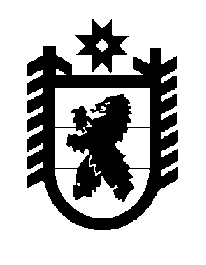 Российская Федерация Республика Карелия    ПРАВИТЕЛЬСТВО РЕСПУБЛИКИ КАРЕЛИЯПОСТАНОВЛЕНИЕот  22 августа 2012 года № 266-Пг. Петрозаводск О внесении изменений в Положение о Министерстве экономического развития Республики Карелия Правительство Республики Карелия п о с т а н о в л я е т:Внести в пункт 9 Положения о Министерстве экономического развития Республики Карелия, утвержденного постановлением Прави-тельства Республики Карелия от 8 октября 2010 года № 211-П "Об утверждении Положения о Министерстве экономического развития Республики Карелия" (Собрание законодательства Республики Карелия, 2010, № 10, ст.1302; 2011, № 2, ст.169; № 7, ст.1078; № 8, ст.1231; № 10, ст.1650; 2012, № 1, ст.68; № 2, ст.245), следующие изменения:подпункты 52, 53 изложить в следующей редакции:"52) направляет информацию, необходимую для внесения сведений в государственный сводный реестр выданных, приостановленных и аннулированных лицензий на производство и оборот этилового спирта, алкогольной и спиртосодержащей продукции, уполномоченному Прави-тельством Российской Федерации федеральному органу исполнительной власти;53) формирует сведения, содержащиеся в декларациях об объеме розничной продажи алкогольной и спиртосодержащей продукции, реализуемой на территории Республики Карелия, и направляет их в электронной форме в уполномоченный Правительством Российской Федерации федеральный орган исполнительной власти;";2) дополнить подпунктом 53.1 следующего содержания:"53.1) осуществляет прием деклараций об объеме розничной продажи алкогольной и спиртосодержащей продукции и государст-венный контроль за их представлением;";подпункт 93.1 изложить в следующей редакции:"93.1) формирует перечни государственных услуг (контрольно-надзорных функций), предоставляемых (осуществляемых) органами исполнительной власти Республики Карелия в рамках реализации Федерального закона от 27 июля 2010 года № 210-ФЗ "Об организации предоставления государственных и муниципальных услуг", в том числе услуг, предоставляемых в многофункциональных центрах предостав-ления государственных (муниципальных) услуг; услуг (функций), предоставляемых (осуществляемых) государственными и другими организациями, в которых размещается государственное задание (заказ), подлежащих включению в реестр государственных и муниципальных услуг и предоставлению в электронной форме;".            Глава Республики  Карелия                                                            А.П. Худилайнен